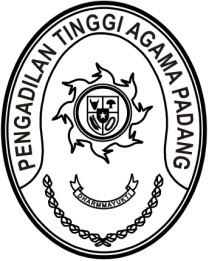 SURAT PENDEBITAN REKENING 				   Nomor : W3-A/1787/KU.01/7/2023	   Kepada Yth.Kepala Bank BRI 	Jl. Bagindo Aziz ChanSaya yang bertandatangan dibawah ini selaku Kuasa Pengguna Anggaran memerintahkan Bendahara Pengeluaran agar melakukan pendebitan tunai melalui teller bank yang saudara pimpin dengan keterangan sebagai berikut:nomor rekening	: 653244019001000nama rekening	: BPG 010 PENGADILAN TINGGI AGAMA PADANGsejumlah		: Rp. 10.321.350,-terbilang	: Sepuluh Juta Tiga Ratus Dua Puluh Satu Ribu Tiga Ratus Lima Puluh	  Rupiahhari, tanggal	: Kamis, 6 Juli  2023Berkenaan dengan hal tersebut, mohon bantuan Saudara untuk membantu kelancaran transaksi dimaksud.Demikian disampaikan, atas bantuan dan kerjasamanya yang baik diucapkan terimakasih.Padang, 6 Juli 2023Kuasa Pengguna Anggaran		      	            Bendahara PengeluaranH. Idris Latif, S.H.,M.H				Fitrya Rafani, S.KomNIP. 196404101993031002   	                                    NIP. 198905022015032002SURAT PENDEBITAN REKENING   Nomor : W3-A/1788/KU.01/7/2023  Kepada Yth.Kepala Bank BRI    Jl. Bagindo Aziz ChanSaya yang bertandatangan dibawah ini selaku Kuasa Pengguna Anggaran memerintahkan Bendahara Pengeluaran agar melakukan pendebitan tunai melalui teller bank yang saudara pimpin dengan keterangan sebagai berikut:nomor rekening	: 651544019011000nama rekening	: BPG 010 PTA PADANG 401901sejumlah		: Rp. 10.430.000,-terbilang		: Sepuluh Juta Empat Ratus Tiga Puluh Ribu Rupiahhari, tanggal		: Kamis, 06 Juli 2023Berkenaan dengan hal tersebut, mohon bantuan Saudara untuk membantu kelancaran transaksi dimaksud.Demikian disampaikan, atas bantuan dan kerjasamanya yang baik diucapkan terimakasih. Padang, 6 Juli 2023Kuasa Pengguna Anggaaran		      	            Bendahara PengeluaranH. Idris Latif, S.H.,M.H				Fitrya Rafani, S.KomNIP. 196404101993031002   	                                    NIP. 198905022015032002